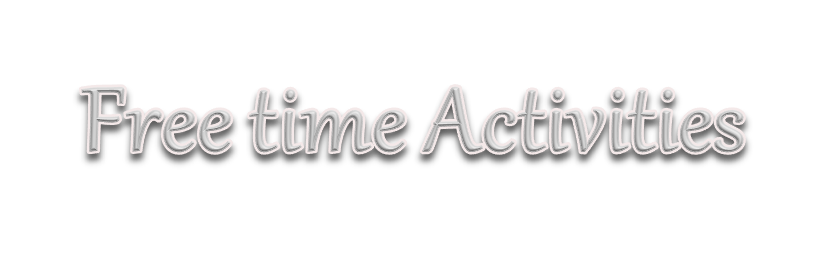 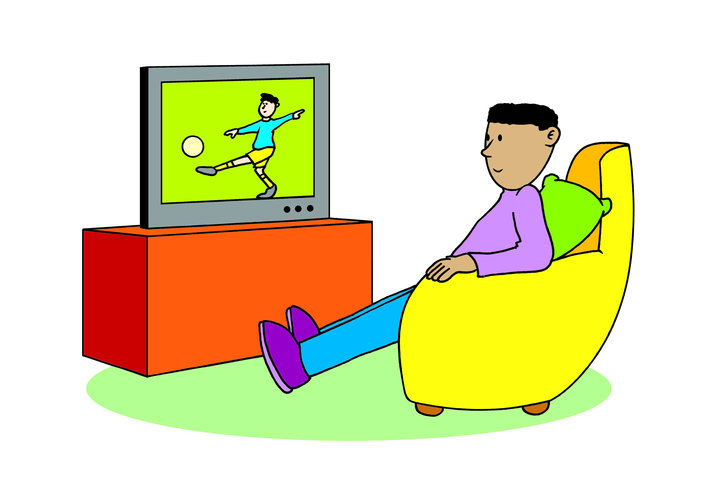 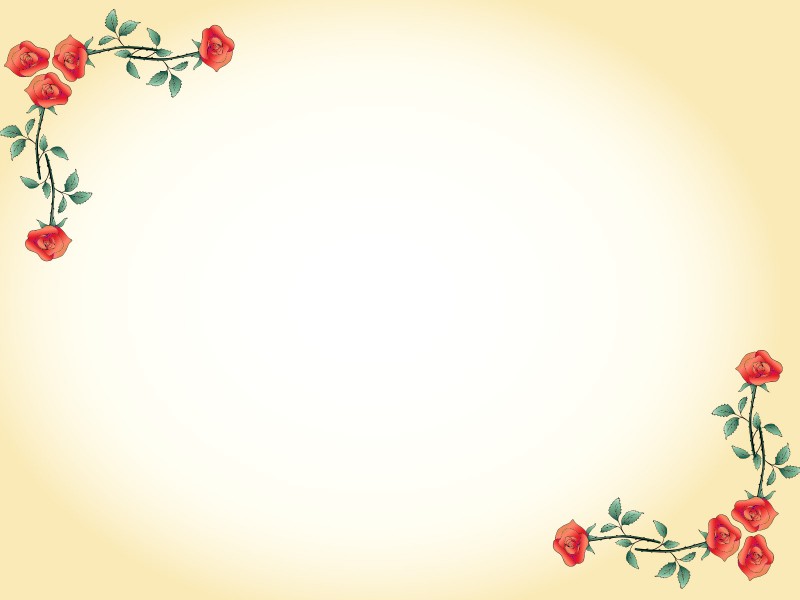 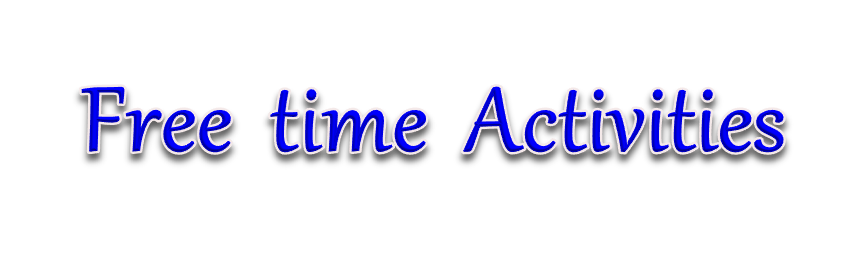 Pre-Test Vocabulary/Expressions/phrases 	Conversation Practice:Grammar Focus: Verb to do , action verbs and Yes/No QuestionsWorksheet	      	5.1: 	Listening          	5.2: 	Speaking           	5.3: 	Reading       	5.4: 	Writing      	6.	Post-test   Lesson objectives:	Student(s) will be able to:Speak about what they like to do in their free time.Identify the Indoor and Outdoor Activities.Make simple sentences by applying simple present tense and adverbs of frequency.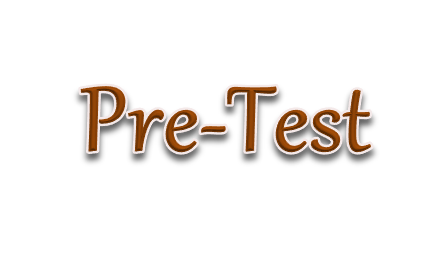 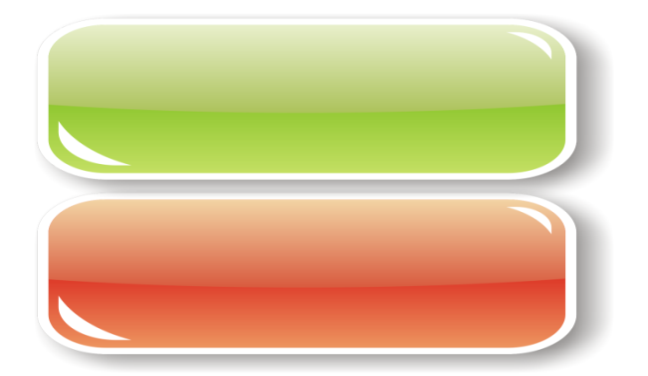 surfing   	go shopping  	scuba diving  	playing video games 	skiing 	sunbathing 	surfing the internet hiking	swimming 	horse riding 	having a picnic snowboarding	rollerblading 	cycling	bird watching watching TV 	eating out 	playing chess 	building sand castles 	bungee jumping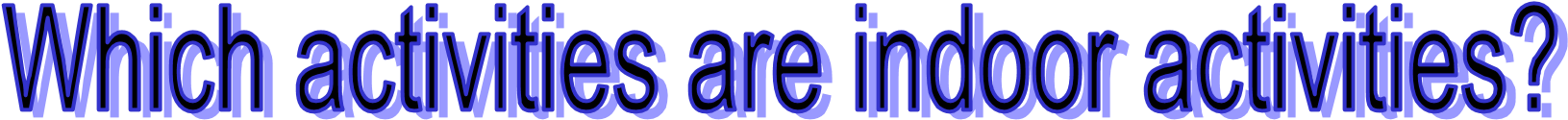 2. Vocabulary. Look at the pictures and practice the free time activities.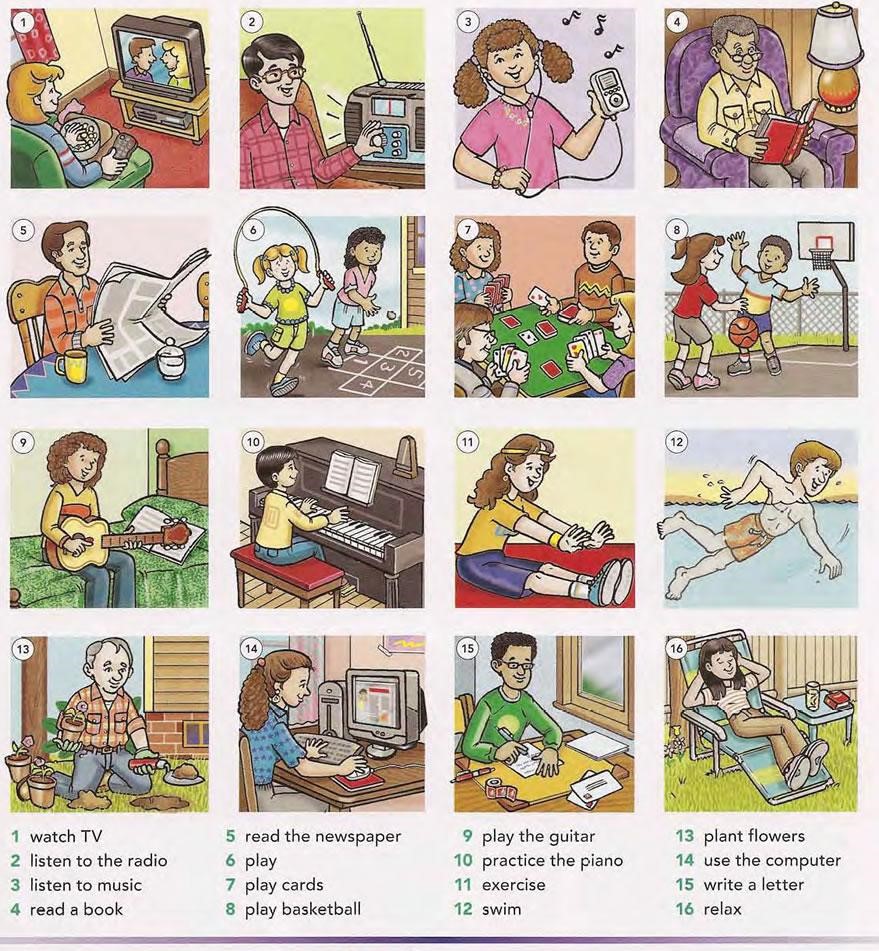 3. Leisure activities   conversation 1A.	Hi. What are you doing? II am watching TV.   A.	Hi Linda. Are you ___ing____?  Example. Are you watching TV? No, I am not. I am ___ing_______ A.	What is your (husband / wife / son / daughter) doing?  She / He _____ing________  Conversation 2.   What do you like doing in your free time?I like to go…I like to play…I like…Here are some example sentences you can say about free time.I/play/tennisDo/you/play/tennisI/can/play/tennisI/love/play/ing/tennisShe/play/s/tennisDoes/she/play/tennisShe/can’t/play/tennisShe hate/s/play/ing/tennisShe/never/play/s/tennis/She/always/play/s/tennisList of adjectives they can use to describe their free time activity:	Relaxing	dangerous	exciting	great fun	intelligent	Quiet	adventurous	interesting	amusing	peaceful	Energizing	frightening	competitive    okay	inspiringComplete the dialogue with the words in the box and act it out with the student next to youapple pancakes, cinnamon, cookery book, Friday, mix, smell, 	sugar, them, tiny pieces of apple, vanilla ice-creamWendy: 	Hi, Tom! Whzat are your plans for this afternoon?Tom: 	It’s _________ , no homework, so we have lots of time. Why don’t we  make _________  ?Wendy: 	That’s great! But I don’t know how to make _________  .Tom: 		Let’s look it up in Mum’s _________  . See, it’s easy. 	We need 	some flour, eggs, _________ , milk and _________  . Then 		we _________  them all. We can also put a little _________  in 		to make them taste better. When our pancakes are ready, we can 		eat them with strawberry jam and some ________ . What do you 	think?Wendy: 	Mmm, I can already ________ them. Let’s start now, then we’ll 	be ready when Mum and Bob come home. It’ll be a surprise!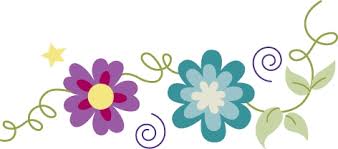 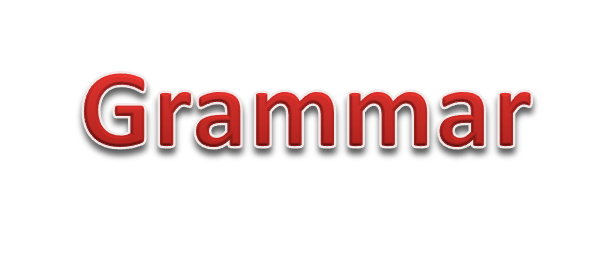 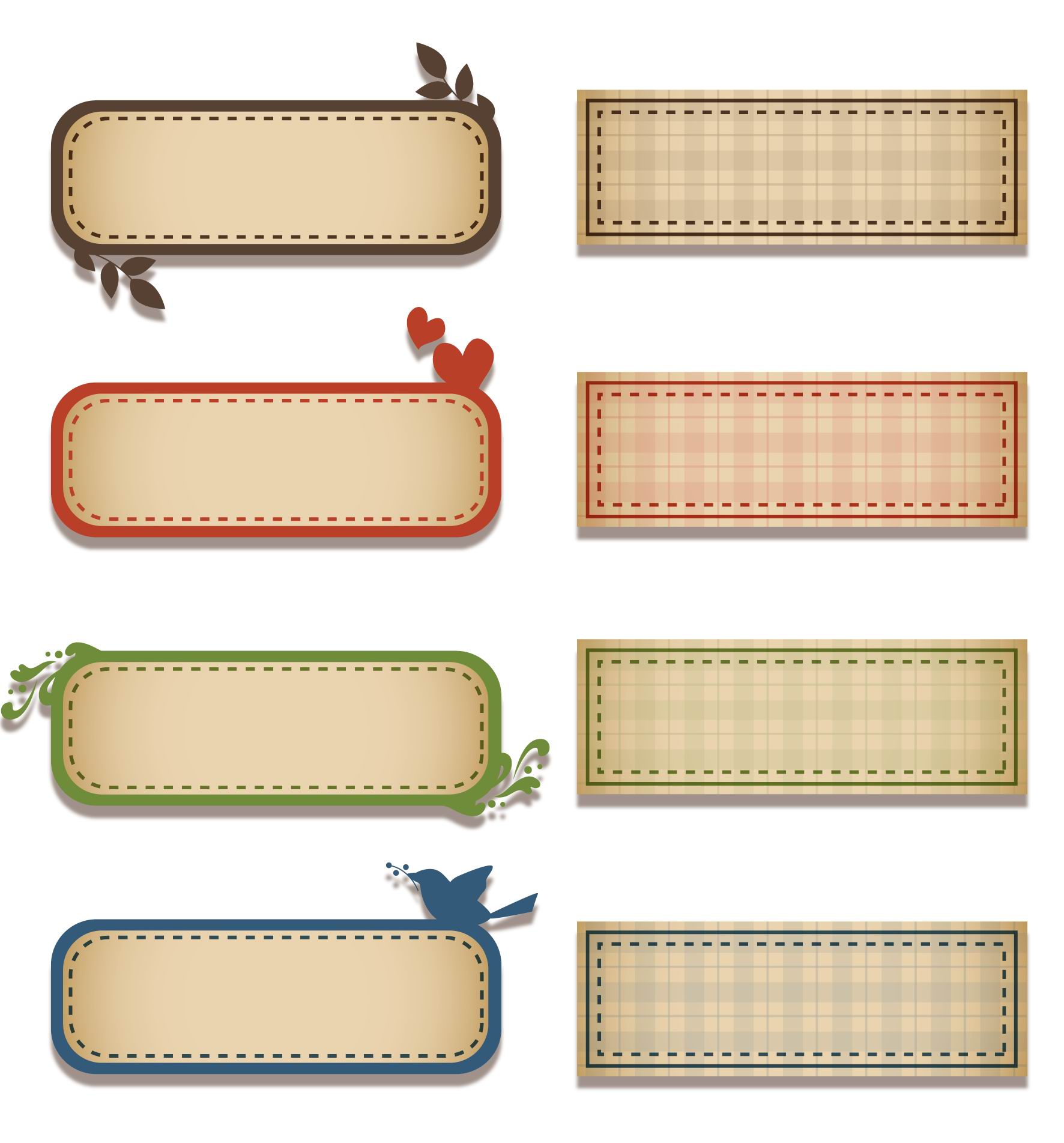     โครงสร้าง  S + love/like/dislike/hate + V-ing1. ถ้าประธาน (Subject, S) เป็นพหูพจน์ ได้แก่                  	I        (ฉัน)                  	You   (คุณ)                           	>>>      like                  	We    (พวกเรา)                  	They  (พวกเขา)2. 	ถ้าประธานเป็น ( Subject, S ) เป็นเอกพจน์ ได้แก่                   	He      (เขาผู้ชาย)                 	 She     (เขาผู้หญิง)            	>>>    likes                  	It         (มัน)  หลักการใช้ Like / Likes  	1. 	ในรูปแบบประโยคบอกเล่า ถ้าประธานเป็นเอกพจน์ กริยา like ต้องเติม s ประธานพหูพจน์ กริยา like ไม่ต้องเติม s เช่นWe like animal.              Smith likes turtle.            She loves dancing.He likes playing football.I hate cooking.I dislike watching T.V.	2. 	ในรูปแบบประโยคปฏิเสธ  เราจะใช้ กริยา to do ( do / does) ช่วย โดยการเติม not ลงหลัง กริยา to do   โดยนำไปวางระหว่างประธานกับกริยา like และต้องตัด s ออก เช่นdo = do not     	รูปย่อคือ  don't                does = does not  	รูปย่อคือ  doesn't        We don’t like fruit.              Sam doesn’t like sport.            He doesn’t likes playing golf.I don’t like cooking.  	3. 	ประโยคคำถาม เราจะใช้ กริยา to do (do/does) วางไว้หน้าประธานหรือหน้าประโยค กริยา like ต้องตัด s ออก การตอบประโยคคำถาม Yes/No question ต้องตอบรับใช้ yes, ตอบปฏิเสธใช้ No, เช่นWhat do you like doing in your free time?  - I like reading a science book.Do you like reading?   - Yes, I do. / No, I don’t.Dose she like listening to music? - Yes, she does. / No, she doesn’t.Do they like playing football?  - Yes, they do. / No, they don’t.  การใช้  like & dislike: ต้องตามด้วย Verb + ing:  	1. 	หลักการเปลี่ยนรูปให้เป็น – ing form 	1.1 	คํากริยาปกติ เติม – ing ต่อท้ายคํา เช่น cook = cooking / play = playing / read = reading	1.2 	คํากริยาที่ลงท้ายด้วย / e / ต้องตัด / e / ก่อนแล้วเติม – ing เช่น dance = dancing / take = taking 	1.3 	คํากริยาเสียงสั้นก่อนเติม – ing ต้องเติมพยัญชนะตัวท้ายเพิ่มอีกตัวแล้วจึงเติม – ing เช่น  get = getting /  swim = swimming / run = running 2. 	Question and Answer Verb – Do/Does  Do you like getting up early? -Yes, I do. / No, I don’t.Do we like swimming now? - Yes, we do./ No, we don’t.Does she like cooking at home? - Yes, she does./ No, she doesn’t.Does he like driving to work? - Yes, he does. / No, he doesn’t.     Conversation 3A: What sport do you like?    B: I like playing football.A: Do you like any sport?  B: Yes, I like playing basketball. But I don’t like swimming.  Conversation 4A: Do you like watching movies?  B: Yes, I do.A: What  kind of movies do you like?B: I like science movie very much.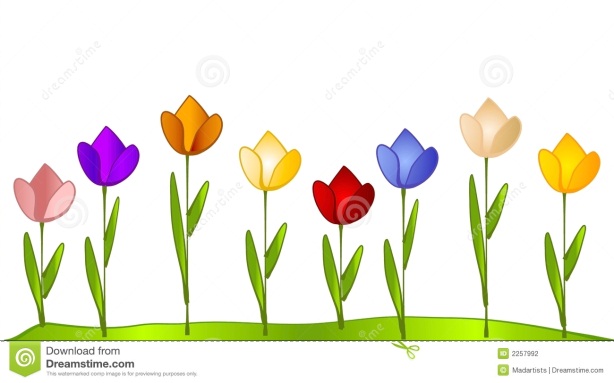 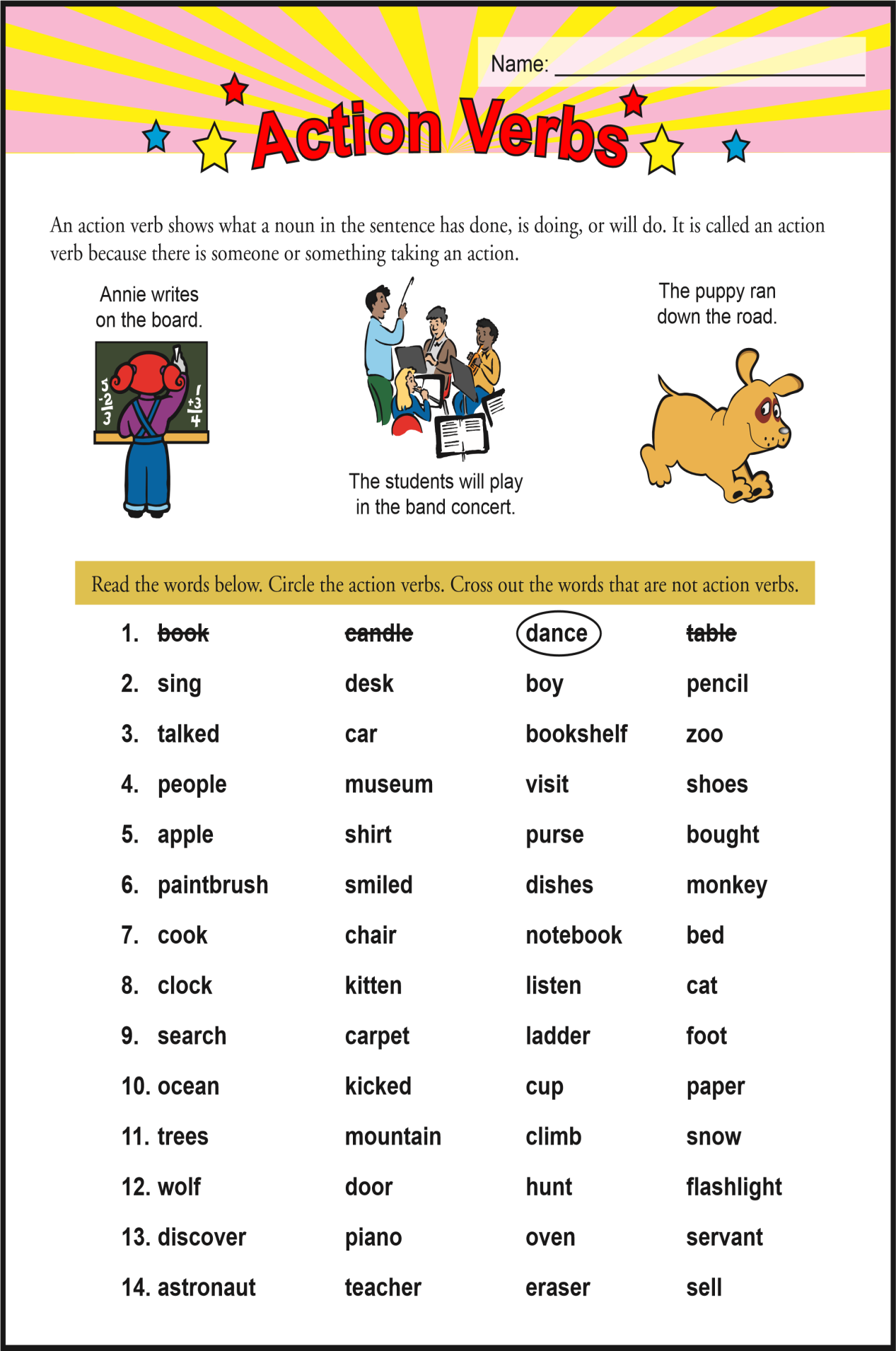 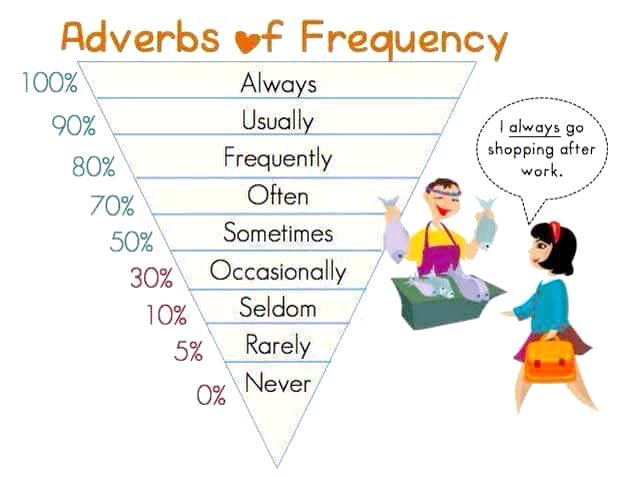 Q: 	How often do you + Verb1 + nounA: 	Subject + adv.F + verb1 + nounExample:	How often do you play sports?	I sometimes play sports.	I never play sports.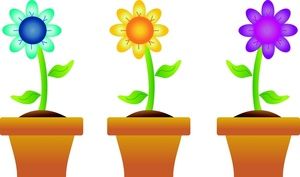 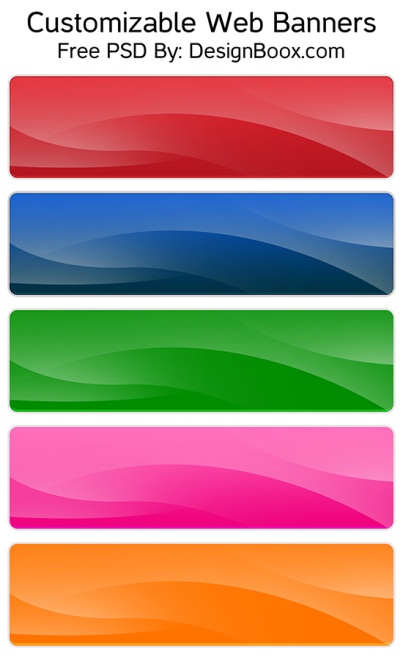 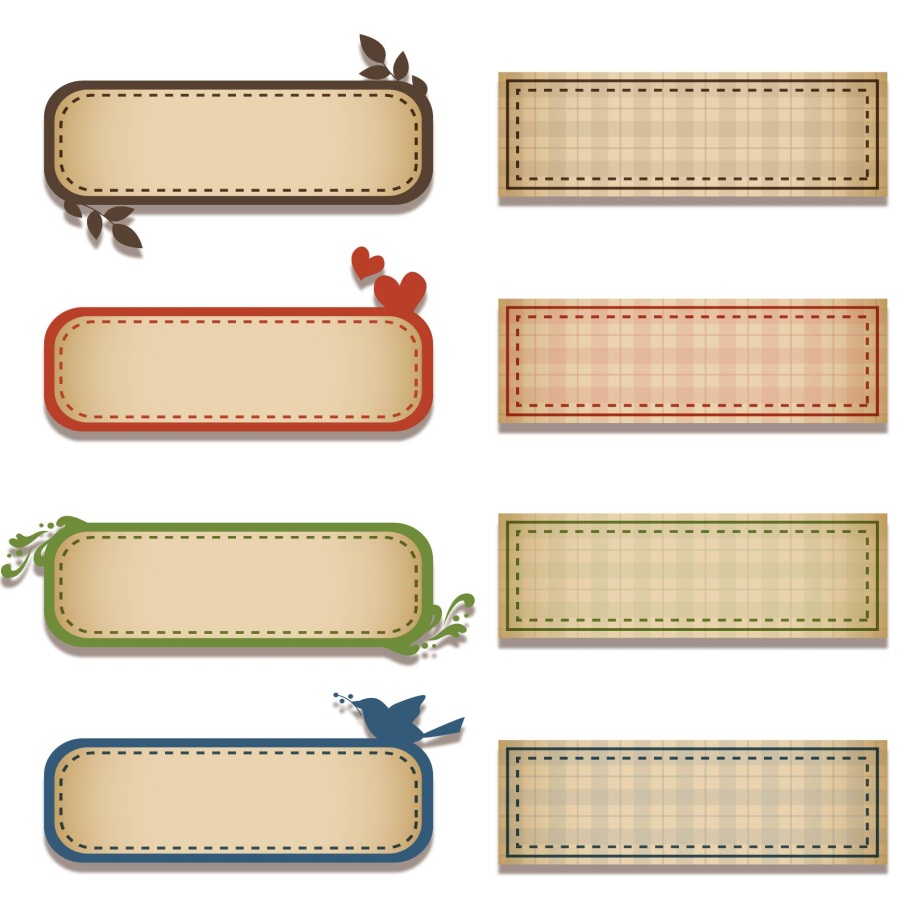 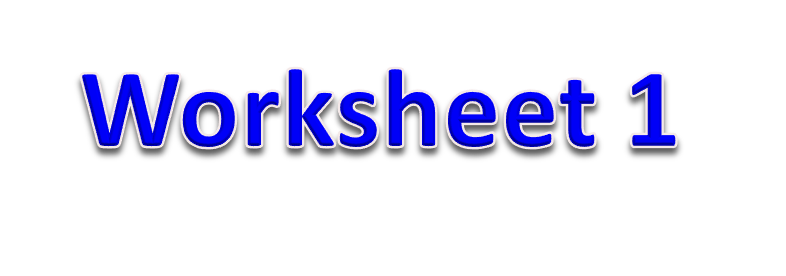 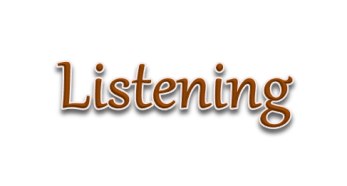 1. Listen to the audio and fill up the gaps	A: 	Tell me, what do you _______ doing in your spare time?	B:	 I enjoy _________ and painting.	A: 	You know how to draw and ________?	B: 	Yes, I do.	A: 	When did you _________ how to do that?	B: 	I learned back in high school.	A: 	Oh, so you took a ______ class?	B: 	Yeah, I loved that class.	A: 	I see that you're ______ talented.	B: 	Thank you very much.	A: 	I wish I had a talent like that.	B:	 I'm sure you have a ________. It's just hidden.2. 	A: 	What kinds of ______ do you like to do?	B: 	I've always liked to draw and paint.	A: 	I didn't know you knew how to ______ and paint.	B: 	I do it every ______ in a while.	A: 	How long have you known how to _____ that?	B: 	I first learned how to do it in high school.	A: 	Did _____ take some sort of art class or something?	B: 	That was my ________ class.	A: 	You have got to be talented.	B: 	Thanks.	A: 	If only I was talented.	B: 	You have a talent. You just ________ know what it is yet.3. 	A: 	Are there any _________ you do?	B: 	When I have time, I sometimes draw and paint.	A: 	Oh, you actually do that?	B: 	Every so _______, I do.	A: 	Did you always know how to draw and paint?	B: 	I was taught in high _________ how to draw and paint.	A: 	You had an art class?	B: 	Exactly, it was my favorite class.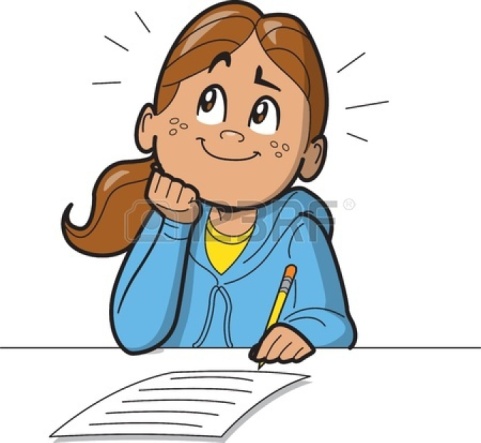 	A: 	Well, it's _______ that you're so talented.	B: 	I appreciate that.	A: 	Talent is a _________ thing, I wish I had one.	B: 	Everyone has a talent. They just need to find it.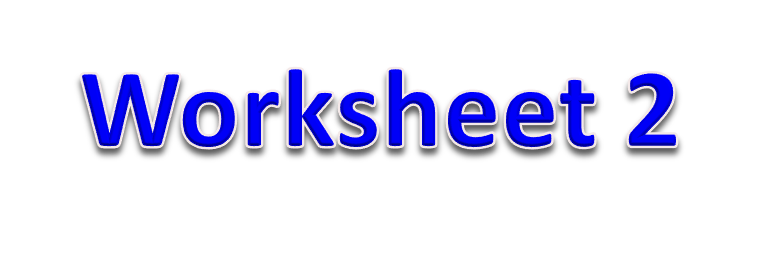 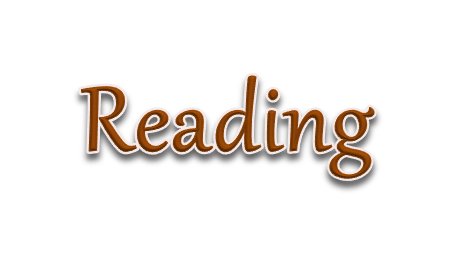 This is Mary. She’s eleven. She’s got long brown hair and brown eyes. Her ears are small and her cheeks are chubby.She gets up at 7 o’clock in the morning, has a shower, gets dressed and has breakfast. She usually has a toast and coffee. She doesn’t like cheese. Then the girl goes to school. She travels by bus. She has lunch at school with her friends. They sometimes have pizza and milkshake. After the lessons they play in the park and they like flying a kite. Mary goes home at 5pm. She has dinner with her mother and father. Her mother likes cooking! Mary goes to bed at 10 pm. The girl lives in the city. There is a swimming pool next to her house but her school is far. There are lots of shops and supermarkets in her street. There is a café behind her house and Mary goes there at the weekend with her family. There is a market in front of her house. There are a lot of fruit. She likes eating watermelons and mangoes but she doesn’t like grapes. She likes vegetables.Now the girl is in her bedroom. It’s big. There are two windows, there is a wardrobe in the room and there is her desk next to the window. There is a chair next to her desk. Now her room is a mess! There are her jeans on the floor and there is one sock on the sofa and one sock on the lamp. Her mother is angry. She says: You can’t go to the park, please tidy up your room! Put those jeans in the wardrobe and find the socks! Mary likes doing athletics and playing table tennis. Going swimming is fun! But she doesn’t like playing basketball. She is very short! In the summer Mary would like to go camping with her grandfather! She wouldn’t like to help her grandmother in the garden. It’s boring! Write YES or NO:_________ 	1.	Mary has got short brown hair. 	_________	2.	She has a toast and coffee for breakfast.	_________	3.	The children don’t have pizza for lunch. 	_________	4.	Her school is next to her house.	_________	5.	There is a café in front of her house.	_________	6.	Mary likes mangoes but doesn’t eat watermelons. _________	7.	There is a desk behind the wardrobe in her room._________	8.	Her room is a mess. 	_________	9.	There is one sock under the sofa.	_________    10.	Her mum is scared because there is a mess.	_________    11.	She doesn’t like playing basketball. 	_________    12.	She would like to go camping with her grandfather	Choose the right answer:The girl gets up ateight o’clock    seven o’clock	  nine o’clockShe goes to school by:car		helicopter		busThere is a … next to her house.supermarket	café 	swimming poolMary doesn’t like eatingwatermelons	potatoes	grapesThere is a chair next to her desk	behind the wardrobe	c) 	under her deskThe girl’s mother asks the girl to find the jeansto go to the parkto clean the room.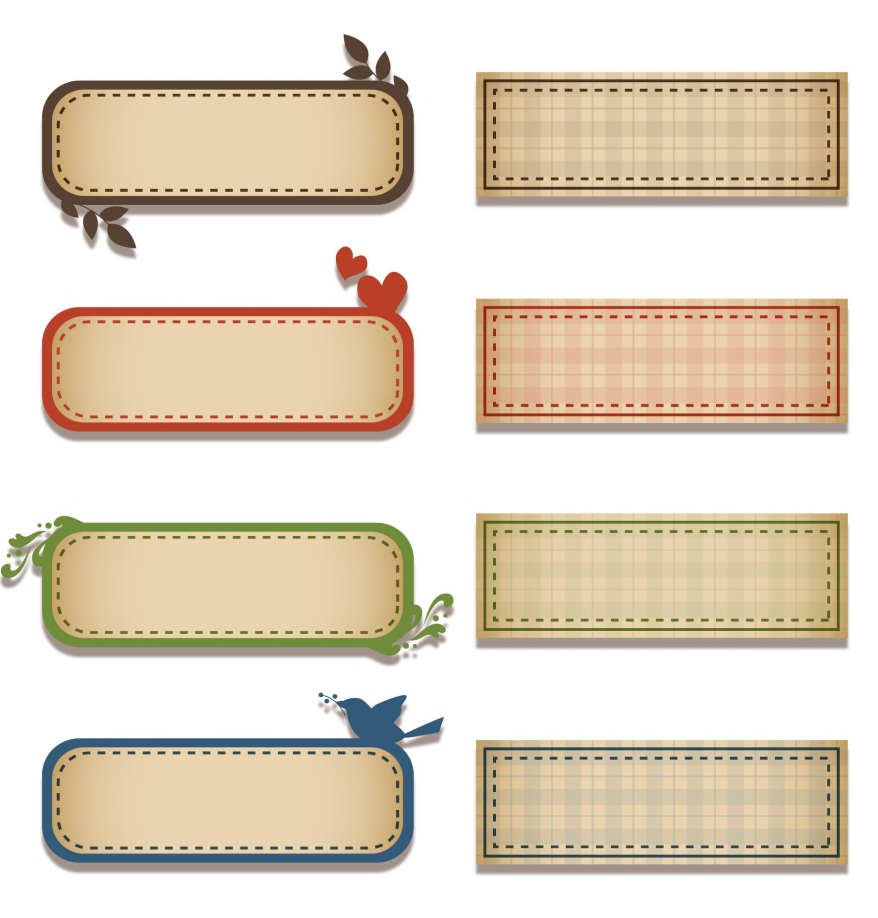 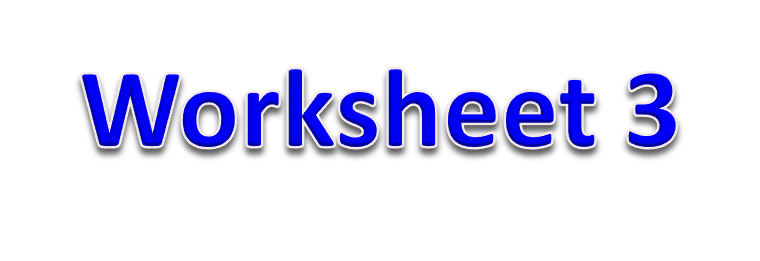 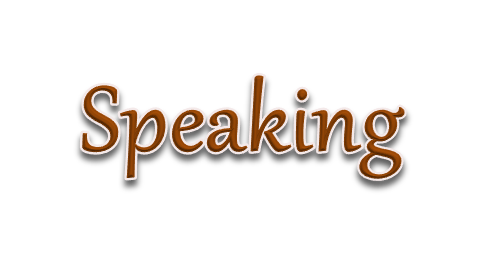 Pair work (Ask your friend about his/her free time activities)2. 	Speak about your friend. 	Example: 				He/she always goes to school.		He/she never eats sweets.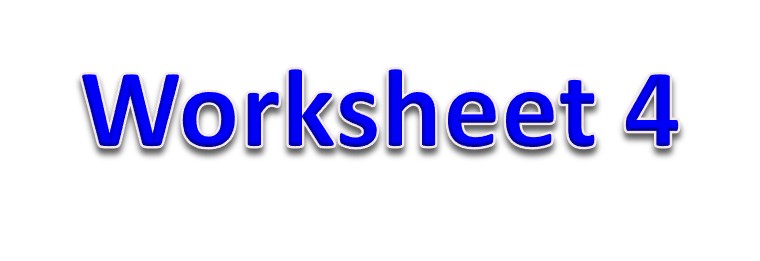 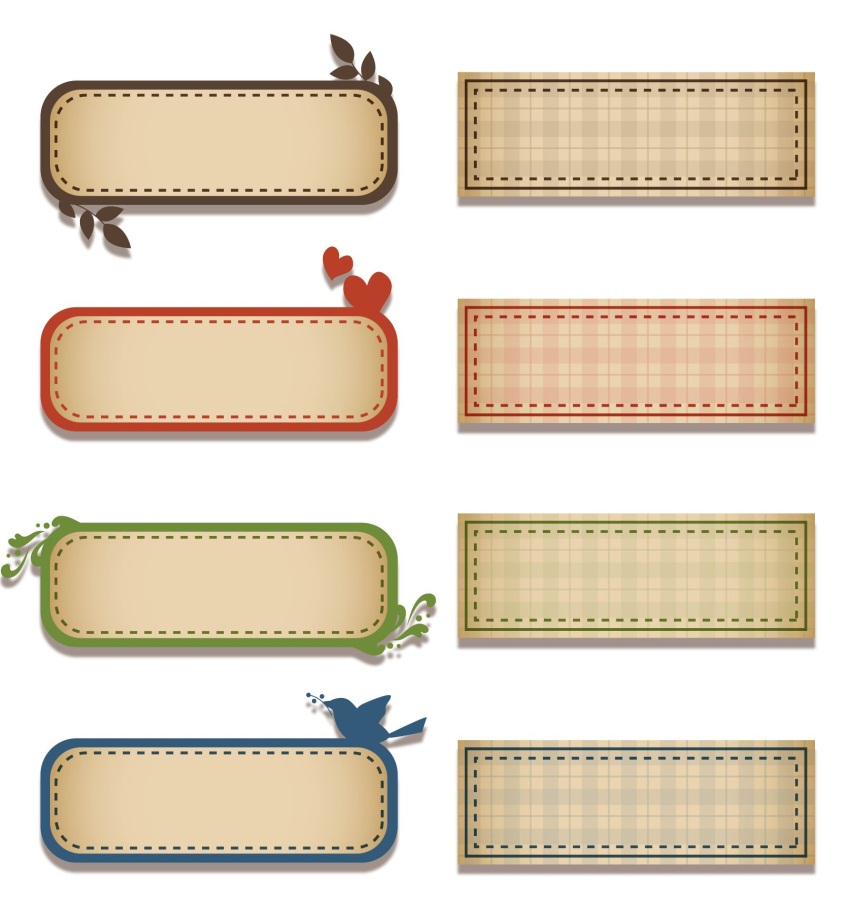 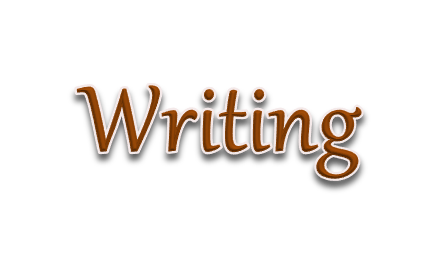 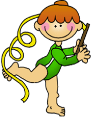 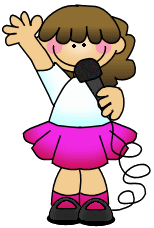 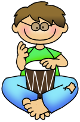 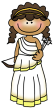 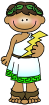 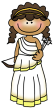 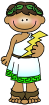 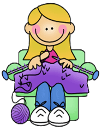 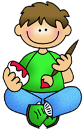 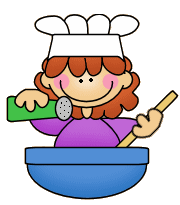 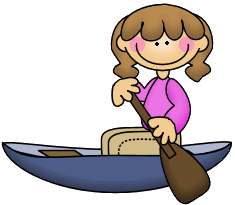 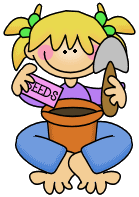 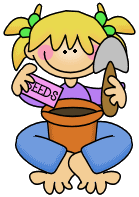 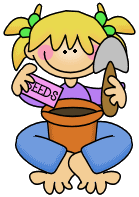 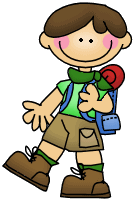 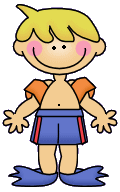 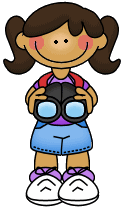 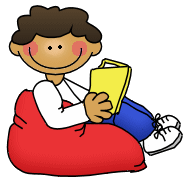 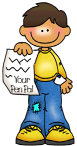 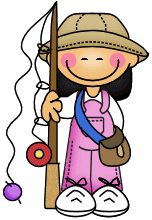 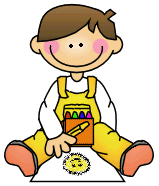 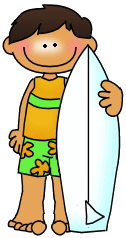 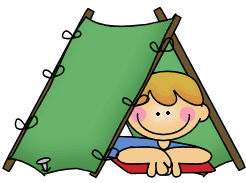 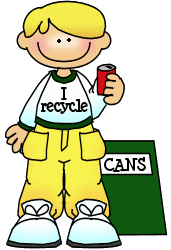 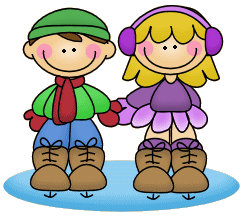 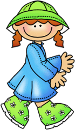 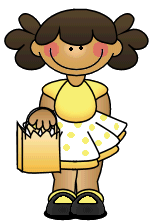 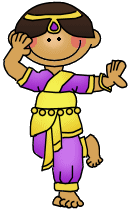 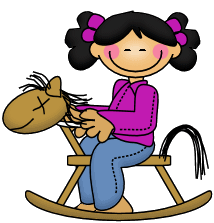 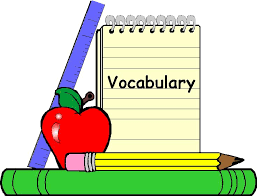 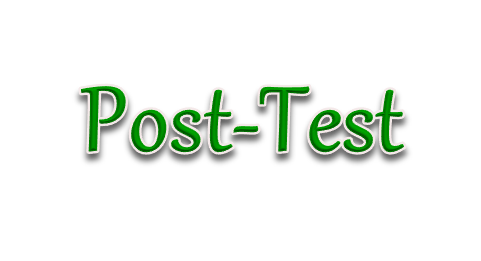 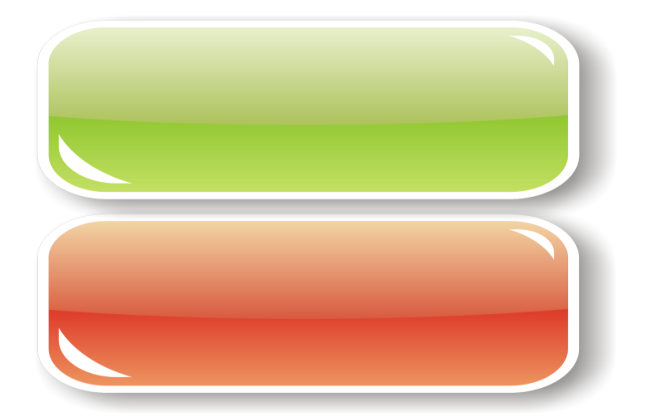 surfing   	go shopping  	scuba diving  	playing video games 	skiing 	sunbathing 	surfing the internet hiking	swimming 	horse riding 	having a picnic snowboarding	rollerblading 	cycling	bird watching watching TV 	eating out 	playing chess 	building sand castles 	bungee jumpingIndoorOutdoor summerOutdoor winterAll season outdoorswimming/to the beach campingbowling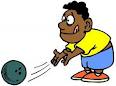 to the movies/malltraveling 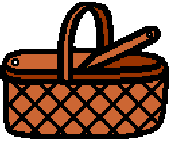 fishingon picnics/ to the parkcyclingskating/ice-skatinghorse-ridingchess/ board games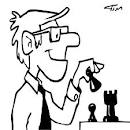 computer games 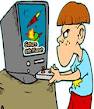 cards guitar/ piano/ flute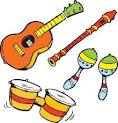 basketballfootball/soccer 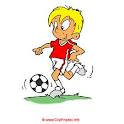 tennis/ badminton 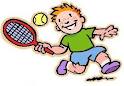 cooking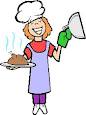 watching television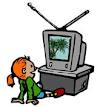 readingdrawing/ paintingsurfing the internet 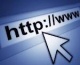 Singing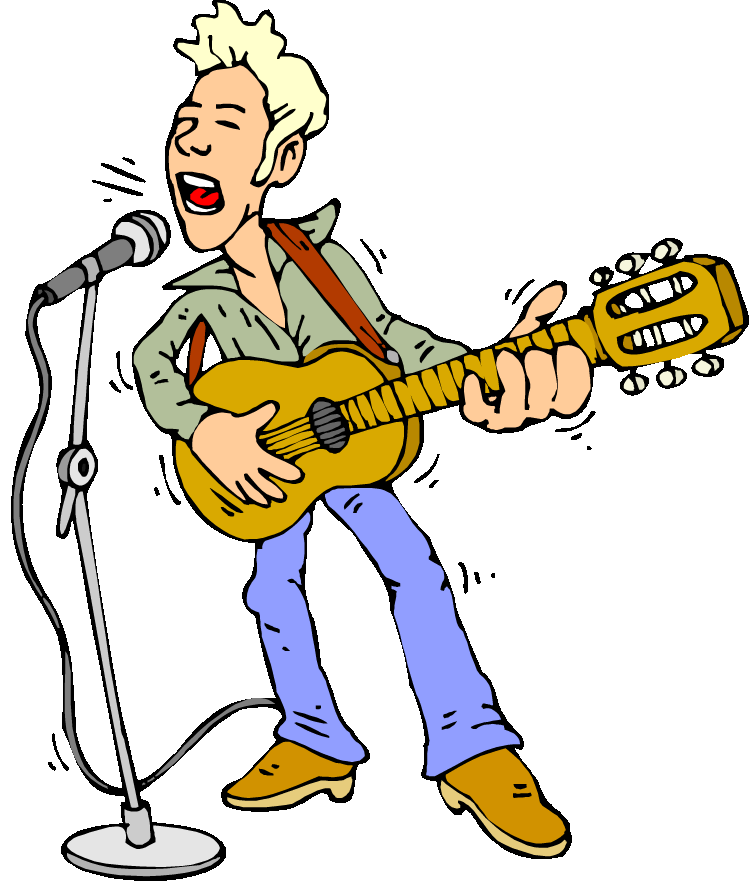 Listening to music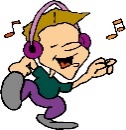 gardening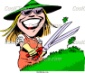 taking pictures      sleeping 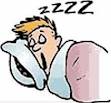 chatting with friends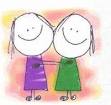 usuallyalwaysoftensometimesnever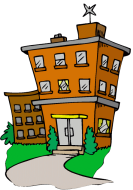              go to school ?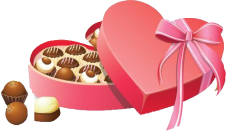 eat sweets ?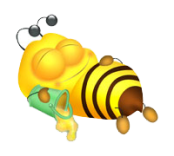 	see sweet                   	dreams ?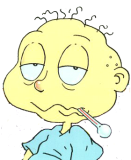 		catch cold ?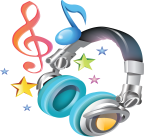 	      listen to music ?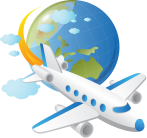 	    travel by plane ?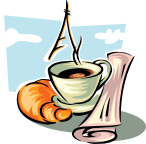 	       drink  coffee ?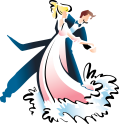 		dance ?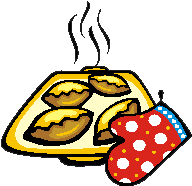 C		kook lunch?usuallyalwaysoftensometimesnever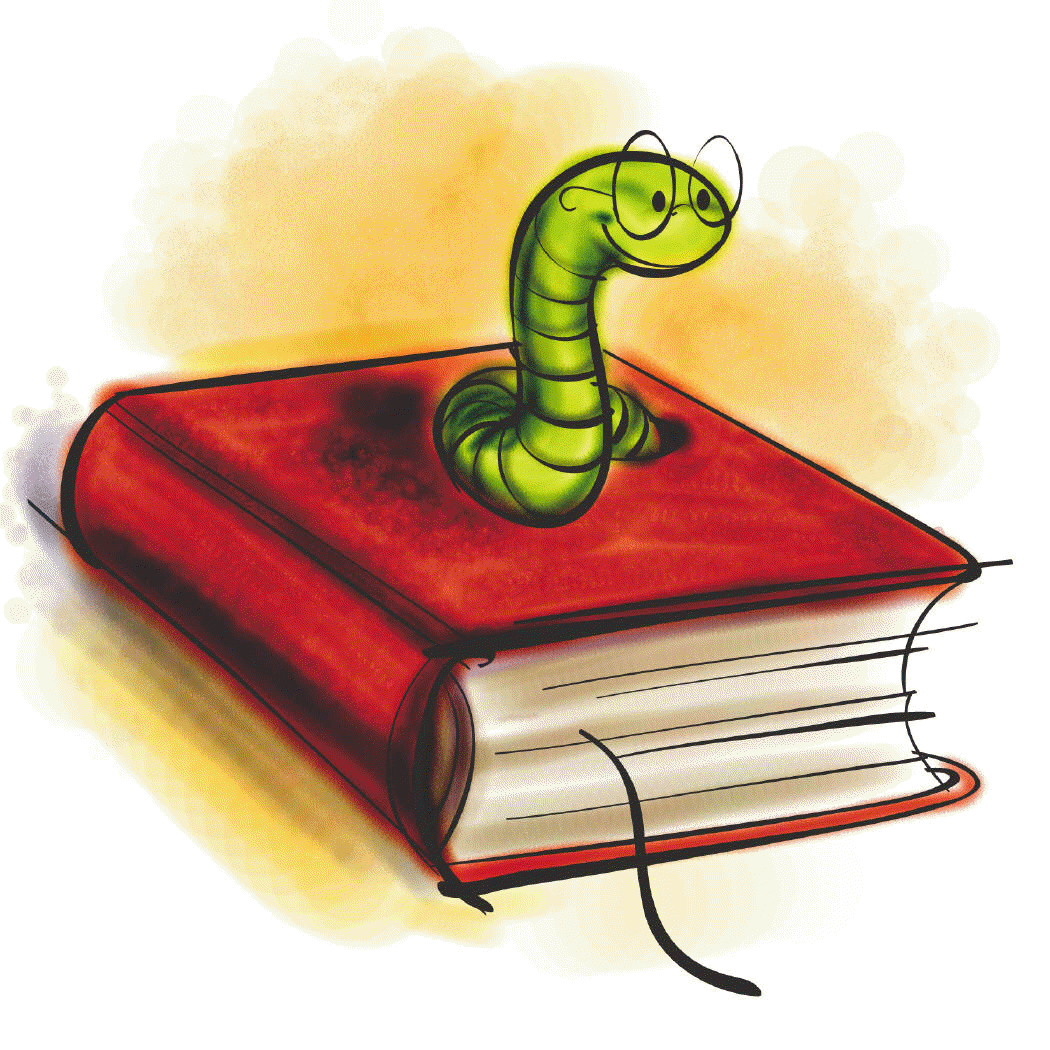 		read books ?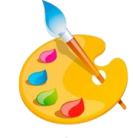 	     paint  pictures ?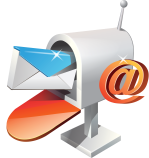 	       write e-mails ?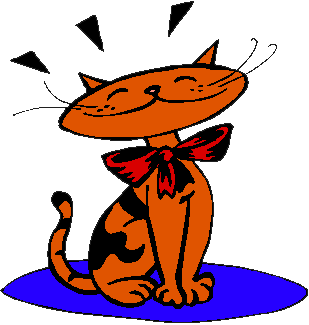 	       feed your pet ?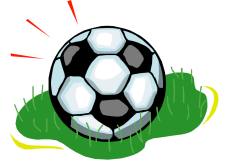 	   play  football ?IndoorOutdoor summerOutdoor winterAll season outdoor